 Printing Station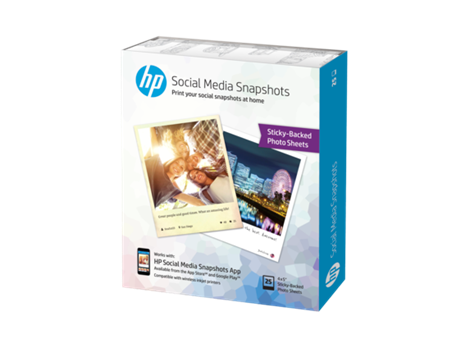 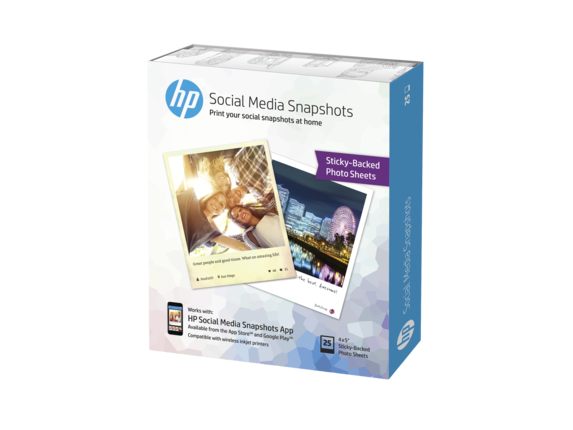 How to Print Directly from your phone:Download the HP Social Media Snapshots app From your mobile device, turn on WiFi and search for wireless networks.  Select the printer, which will show up as ‘DIRECT-AD-HP ENVY 5660 series’ as shown on your printer's control panel.Enter the password: ___________In the HP Social Media Snapshots app choose from your photos on your cell phone, in Instagram, or on Facebook.  Add a message and print!Make sure your paper size for the printer is set at 4”x6” (on Android) or 4”x5” (on Apple)Watch the printer as a prompt comes up to verify that you want to print.  The print job will time out if you don’t select ‘ok’